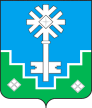 МУНИЦИПАЛЬНОЕ ОБРАЗОВАНИЕ «ГОРОД МИРНЫЙ»МИРНИНСКОГО РАЙОНА РЕСПУБЛИКИ САХА (ЯКУТИЯ)ГОРОДСКОЙ СОВЕТ САХА РЕСПУБЛИКАТЫН МИИРИНЭЙ ОРОЙУОНУН«МИИРИНЭЙ КУОРАТ» МУНИЦИПАЛЬНАЙ ТЭРИЛЛИИ КУОРАТЫН СЭБИЭТЭРЕШЕНИЕБЫhAAРЫЫ 05.02.2020    		 	                                                                        № IV – 27 – 2О рассмотрении протеста прокуратурыРассмотрев   протест   прокуратуры  города  Мирного  на отдельные положения Устава МО «Город Мирный» от 17.01.2020 № 16-2020  городской  Совет                                       РЕШИЛ:Удовлетворить требования протеста прокуратуры города Мирного от 17.01.2020 № 16-2020.Рассмотреть на очередной сессии городского Совета 27.02.2020 вопрос о внесении изменений в Устав муниципального образования «Город Мирный» Мирнинского района Республики Саха (Якутия) в соответствии с требованиями протеста прокуратуры города Мирного от 17.01.2020 № 16-2020.Председателю городского Совета О.В. Путинцевой направить в адрес прокуратуры города Мирного ответ на протест в письменном виде.Контроль исполнения настоящего решения возложить на комиссию по местному самоуправлению, законности и Регламенту (В.А. Белов).Председатель городского Совета	                                                        О.В. Путинцева